Отчет о проведении Дня здоровья 17.09.2021Здоровье — один из важнейших компонентов человеческого счастья и одно из ведущих условий успешного социального и экономического развития. Реализация интеллектуального, нравственно-духовного, физического и репродуктивного потенциала возможна только в здоровом обществе. День здоровья в школе – это весёлый праздник, праздник хорошего настроения, спорта и здоровья. Школьники очень ждут этот день, чтобы поучаствовать в спортивных соревнованиях, порезвиться и подышать свежим воздухом.Дети – это наше будущее. Чтобы наше будущее было здоровым, нужно с малых лет прививать детям навыки здорового образа жизни, воспитывать в них   бережное отношение к своему собственному здоровью, приучать их к спорту.17 сентября в нашей школе прошел День Здоровья. Ежегодное проведение Дня Здоровья стало традицией в нашей школе. Он проводится для того, чтобы наш ученики, учителя, родители могли понять, как много значит здоровье в их жизни, и решить, что им нужно сделать, чтобы здоровье людей во всем мире стало лучше.В этот день учащиеся нашей школы провели разнообразно:- побывали в контактном зоопарке в г.Соликамск, кормили животных, пили чай, ели сладкую вату!- поиграли в игру Лазертак- катались на велосипедах, самокатах в Новожилово- приготовили витаминные салатики-делали зарядку-играли в Форт-Боярд-посетили МАО ДО «ДШИ им.Л.А.Старкова» игровые спортивные мероприятия «Минута на победу».Все большие молодцы!Берегите здоровье, занимайтесь физкультурой!Будьте здоровы! 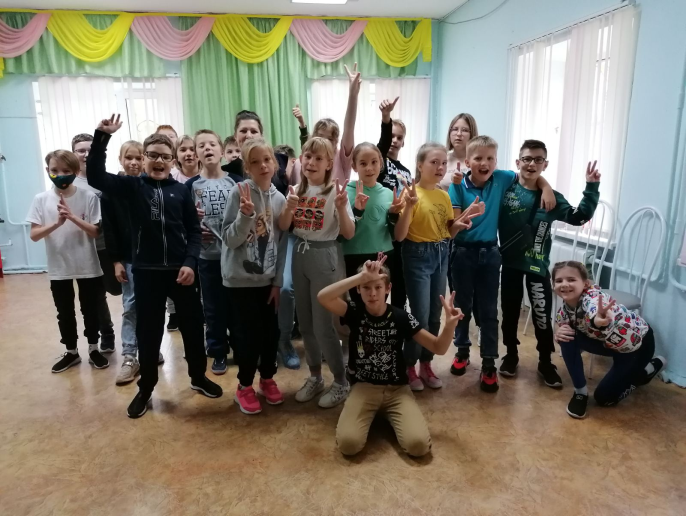 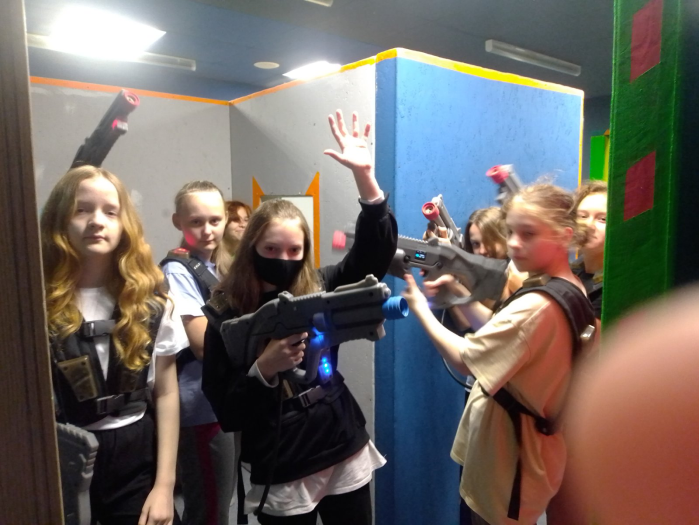 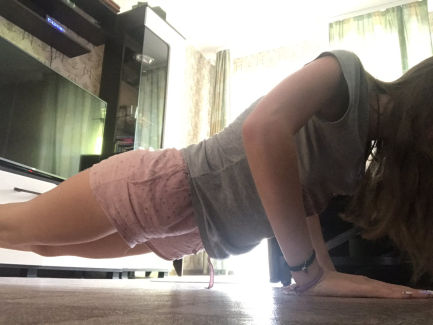 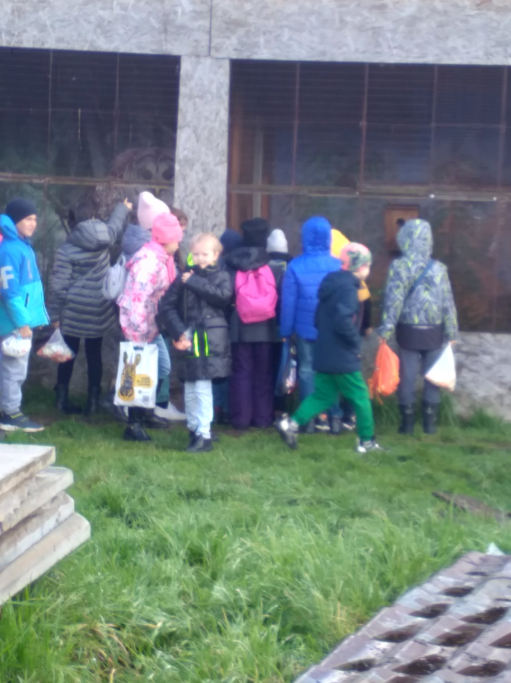 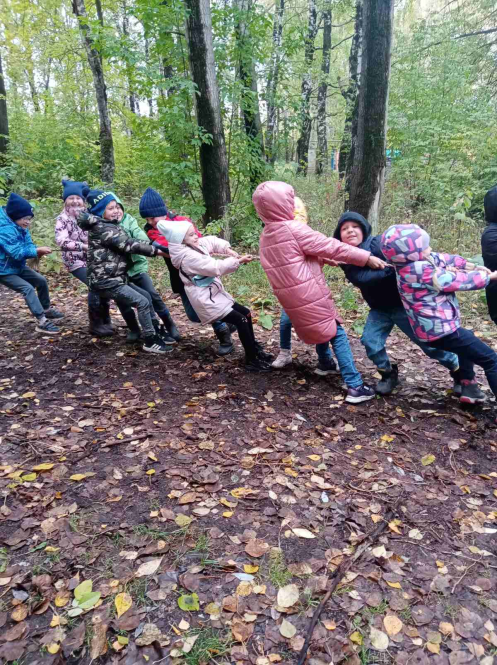 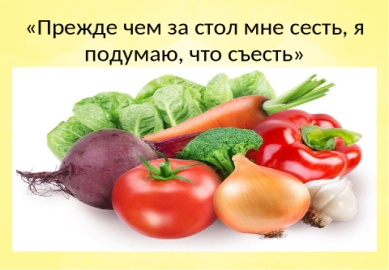 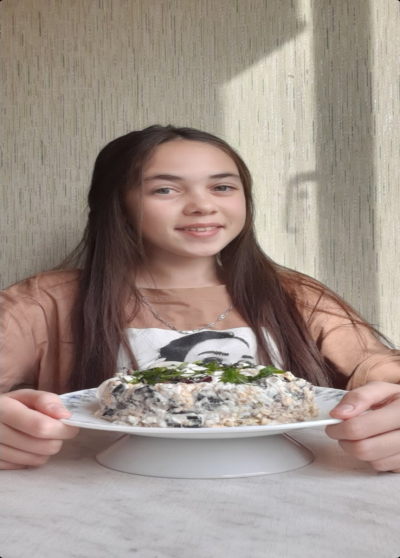 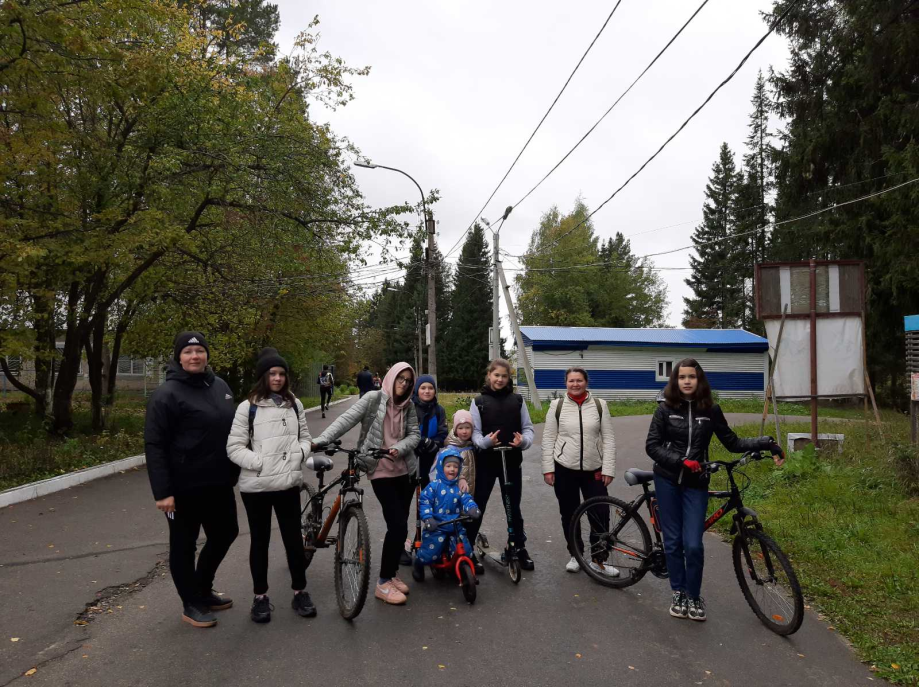 